Career Education 5 - KDUCareer Education 5 - KDUCareer Education 5 - KDUCareer Education 5 - KDUCareer Education 5 - KDUCareer Education 5 - KDUCORE COMPETENCIES 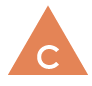 COMMUNICATION CORE COMPETENCIES COMMUNICATION CORE COMPETENCIES 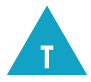 THINKING (CRITICAL/CREATIVE)CORE COMPETENCIES THINKING (CRITICAL/CREATIVE)CORE COMPETENCIES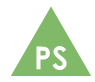 (PERSONAL/SOCIAL)CORE COMPETENCIES(PERSONAL/SOCIAL)CURRICULAR COMPETENCIESBIG IDEA (Understand…)BIG IDEA (Understand…)What do we want students to DO?  (Activities, lessons…) What do we want students to DO?  (Activities, lessons…) Content (& Elaborations)(Know)Identify and appreciate personal attributes, skills, interests, and accomplishments and growth over timeRecognize the need for others who can support their learning and personal growthRecognize intersection of their personal and public digital identities (digital presence/footprint, modes of dress, diction, body language, representing self and communities) and the potential for both positive and negative consequencesDemonstrate respect for differences in the classroomUse innovative (original, creative; taking an existing idea and making it better)  thinking when solving problemsSet realistic short- and longer-term learning goals, define a path, and monitor progressMake connections between effective work habits and successDemonstrate safe behaviours in a variety of environmentsQuestion self and others about the role of technology in the changing workplaceAppreciate the influence of peer relationships, family, and community on personal choices and goalsPublic identity is influenced by personal choices and decisions.Exploring our strengths and abilities can help us identify our goals.Leadership requires listening to and respecting the ideas of others.Family and community relationships can be a source of support and guidance when solving problems and making decisions.Good learning and work habits contribute to short- and long-term personal and career success.Public identity is influenced by personal choices and decisions.Exploring our strengths and abilities can help us identify our goals.Leadership requires listening to and respecting the ideas of others.Family and community relationships can be a source of support and guidance when solving problems and making decisions.Good learning and work habits contribute to short- and long-term personal and career success.Questions to support students: Questions to support students: Personal Development goal-setting strategies (Review and identify the steps required to help achieve short-term and long-term goals; S.M.A.R.T. goals (Specific, Measurable, Attainable, Realistic, Timely))problem-solving and decision-making strategies Emergent leadership skills (communication, motivation, direction, support, initiative…) Connections to Community cultural and social awareness (achieved by exploring self-identity, acknowledging cultural differences, honouring indigenous traditions)generational roles and responsibilities safety hazards and rules at school, at home, and in the community Identify and appreciate personal attributes, skills, interests, and accomplishments and growth over timeRecognize the need for others who can support their learning and personal growthRecognize intersection of their personal and public digital identities (digital presence/footprint, modes of dress, diction, body language, representing self and communities) and the potential for both positive and negative consequencesDemonstrate respect for differences in the classroomUse innovative (original, creative; taking an existing idea and making it better)  thinking when solving problemsSet realistic short- and longer-term learning goals, define a path, and monitor progressMake connections between effective work habits and successDemonstrate safe behaviours in a variety of environmentsQuestion self and others about the role of technology in the changing workplaceAppreciate the influence of peer relationships, family, and community on personal choices and goalsEvidence of Experience (Show)Evidence of Experience (Show)Evidence of Experience (Show)Evidence of Experience (Show)Evidence of Experience (Show)